БАШКОРТОСТАН        РЕСПУБЛИКАҺЫ                  РЕСПУБЛИКА            БАШКОРТОСТАН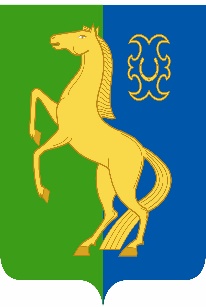 ЙӘРМӘКӘЙ  РАЙОНЫ   МУНИЦИПАЛЬ                             АДМИНИСТРАЦИЯ           СЕЛЬСКОГОРАЙОНЫНЫҢ   ИҪКЕ     СҮЛЛЕ   АУЫЛ                                ПОСЕЛЕНИЯ       СТАРОСУЛЛИНСКИЙСОВЕТЫ          АУЫЛ         БИЛӘМӘҺЕ                                               СЕЛЬСОВЕТ         МУНИЦИПАЛЬНОГОХАКИМИӘТЕ                                                                       РАЙОНА     ЕРМЕКЕЕВСКИЙ     РАЙОН452195,   Иҫке Сүлле аулы,    Уҙәк  урамы,  84                                            452195, с. Старые Сулли, ул. Центральная.84тел.  2 – 63 – 73                                                                            тел.  2 – 63 – 73________________________________________________________________________________________________________________________      ҠАРАР                                                № 23                      ПОСТАНОВЛЕНИЕ   «10» ноябрь 2023 й.                                                           «10» ноября 2023 г. Об утверждении проекта планировки и проекта межевания территории 221667 «Обустройство скважины №3119 г куста №2623 Абдуловского нефтяного месторождения»Рассмотрев обращение ООО «РН-БашНИПИнефть» от 27.09.2023 года исх.
№ СК-27114, руководствуясь п.5 ст.28 Федерального закона от 06.10.2003г. №131-ФЗ «Об общих принципах организации местного самоуправления в Российской Федерации», статьями 45, 46 Градостроительного кодекса Российской Федерации от 29.12.2004г. №190-ФЗ, Администрация сельского поселения Старосуллинский сельсовет муниципального района Ермекеевский район Республики БашкортостанПОСТАНОВЛЯЕТ:1. Утвердить проект планировки и проект межевания территории по объекту: 221667 «Обустройство скважины №3119г куста №2623 Абдуловского нефтяного месторождения».2. Установить местом хранения проекта планировки и проекта межевания территории по данному объекту здание Администрации сельского поселения Старосуллинский сельсовет муниципального района Ермекеевский район Республики Башкортостан.3. Настоящее постановление подлежит опубликованию на официальном сайте сельского поселения Старосуллинский сельсовет муниципального района Ермекеевский район Республики Башкортостан.4. Контроль за исполнением настоящего постановления оставляю за собой.Глава СП Старосуллинский сельсовет          МР Ермекеевский район РБ                                                                   Р.Х. Абдуллин